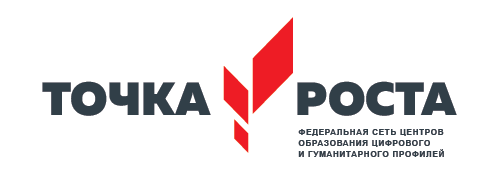                              Муниципальное бюджетное общеобразовательное учреждение«Средняя общеобразовательная школа №2р.п. Базарный Карабулак Саратовской области»ДОПОЛНИТЕЛЬНАЯ ОБЩЕРАЗВИВАЮЩАЯ ПРОГРАММА «Химия:Теория и практика»Направленность: естественнонаучныйУровень: базовыйВозраст обучающихся: 12-14 летСрок реализации: 1 годАвтор-составитель:Петров Н.Ю.,педагог дополнительногообразованияр.п. Базарный Карабулак, 2021ПОЯСНИТЕЛЬНАЯЗАПИСКАНаправленность дополнительной образовательной программы – естественнонаучная.УровеньпрограммыознакомительныйАктуальностьпрограммы	Химия-это наукаовеществах,ихсвойствахипревращениях.Роль химии в жизни человека огромна. Химическая промышленность в настоящее времяразвивается гораздо быстрее, чем любая другая, и в наибольшей степени определяет научно -технический прогресс.Современному человеку просто необходимознать и правильноиспользоватьдостижениясовременнойхимииитехвеществ,которыеиспользуютсявбыту.Программанаправленаналичностно-ориентированноеобучение.Рольпедагогасостоит в том, чтобы создать каждому обучающемуся все условия, для наиболее полногораскрытия и реализации его способностей. Создать такие ситуации с использованиемразличных методов обучения, при которых каждый обучающийся прилагает собственныетворческиеусилияиинтеллектуальныеспособности прирешениипоставленныхзадач.Программа «Химия в быту» создана с целью формирования интереса к химии,расширения кругозора обучающихся. Она ориентирована на обучающихся 12-14 лет,тоестьтакоговозраста,когдаребятамстановитсяинтересенмир,которыйихокружаетито,чтоони немогутобъяснить,аспециальныхзнаний ещенехватает.Обучающиесясрожденияокруженыразличными веществами идолжныуметьобращатьсясними.Педагогическая целесообразность программы связана с возрастными особенностямиобучающихся данного возраста: любознательность, наблюдательность; интерес кхимическим процессам; желанием работать с лабораторным оборудованием; быстроеовладение умениями и навыками. Курс носит развивающую, деятельностную ипрактическуюнаправленность.Былаизученапрограмма педагогаКришталёвойНадеждыПетровны«Мирхимии».https://multiurok.ru/index.php/files/rabochaia-programma-kruzhka-mir-khimii.htmlНовизнапрограммы:заключаетсявтом,чтокрометрадиционныхметодовиформ организации занятия, используются информационно-коммуникативные технологии.Применение ИКТ позволяет значительно расширить возможности предъявления учебнойинформации,позволяетусилитьмотивацию обучающихся.ЦельизадачипрограммыЦель программы: Расширение знаний обучающихся о применении химических веществв повседневной жизни.Формирование у обучающихся исследовательских умений инавыков безопасного обращения с веществами в повседневной жизни. Формирование уобучающихся глубокого и устойчивого интереса к миру веществ и химическихпревращений,приобретениенеобходимыхпрактическихумений и навыковдляпроведениялабораторных работ.Задачипрограммы:задачивобучении:формирование	умения	наблюдать	и	объяснять	химические	явления,происходящиевприроде, быту, демонстрируемыепедагогом;формироватьумениеработатьсвеществами,выполнятьнесложныехимическиеопыты,соблюдатьправилатехники безопасности;задачивразвитии:	развитьпознавательныеинтересыиинтеллектуальныеспособностивпроцессепроведенияхимическогоэксперимента,самостоятельностьприобретениязнанийвсоответствиисвозникающимижизненнымипотребностями;развитьучебно-коммуникативныеумения;задачиввоспитании:созданиепедагогическихситуацийуспешностидляповышениясобственнойсамооценки и статуса учащихся в глазах сверстников, педагогов иродителей;формирование познавательных способностей в соответствии с логикойразвитияхимическойнауки;содействиевпрофориентацииобучающихся.Возрастобучающихся, участвующих вреализацииданнойпрограммы12-14 лет.Срок реализации-1учебныйгод,108часов 3ч. в неделюПланируемыерезультатыреализациипрограммыПредметныерезультатыПредметныерезультаты:Врезультате обученияуобучающихсядолжныбытьсформированыследующиезнания:давать определения изученных понятий: краситель, консерванты, антиоксиданты,эмульгаторы, ароматизаторы, актифламинги; обмен веществ в организме, диета,детергенты, гидрофильная и гидрофобная части ПАВ, оптические отбеливатели,парфюмерная добавка.описыватьдемонстрационные исамостоятельнопроведенные эксперименты,используядляэтого естественный(русский) языкиязыкхимии;классифицироватьизученныеобъектыи явления;делать выводы и умозаключения из наблюдений, изученных химическихзакономерностей;структурировать изученный материал и химическую информацию, полученную издругихисточников;анализировать и оценивать последствия для окружающей среды бытовой ипроизводственной деятельностичеловека;разъяснятьнапримерахматериальноеединствоивзаимосвязькомпонентовживойинеживой природыи человекакакважную частьэтого единства;строитьсвоеповедениевсоответствии спринципамибережногоотношенияк природе.-Врезультатеобученияобучающиесябудутуметь:планироватьипроводитьхимическийэксперимент;использовать вещества в соответствии с их предназначением и свойствами, описаннымивинструкциях по применению.ЛичностныерезультатыОбучающиесянаучатся-анализировать,применятьполученнуюинформацию,сопоставлятьданные иделатьвыводы.МетапредметныерезультатыВ результате обучения обучающиеся научатся принимать учебную задачу, сотрудничать впарах и с педагогом, самостоятельно выполнять проекты по заданным темам, работать сразличными источникамиинформации.СОДЕРЖАНИЕ ПРОГРАММЫУчебный(тематический)планСодержаниепрограммыТема1.ВводноезанятиеТеория:Цели иназначениекружка, знакомство соборудованиемрабочего места.Значимость химических знаний в повседневной жизни человека, представление обосновномметоденауки– эксперименте.Тема2.Ознакомление с кабинетомхимиииизучение правилтехникибезопасностиТеория:Основныетребованиякучащимся(ТБ). Правилабезопаснойработывкабинетехимии,изучениеправилтехникибезопасностииоказанияпервойпомощи,использованиепротивопожарных средствзащиты.Базовыепонятия:правила техникибезопасности.Базовые умения: оказание первой помощи, использование противопожарных средствзащиты.Тема3.ЗнакомствослабораторнымоборудованиемТеория:	Знакомство	с	раздаточным	оборудованием	для	практических	илабораторныхработ.Базовыепонятия:лабораторноеоборудование.Базовые	умения:навыки	работы  с	химическими  реактивами	и	лабораторнымоборудованием, использование по назначению химического лабораторного оборудования.Тема4.ПриготовлениераствороввхимическойлабораторииивбытуТеория: Вода в масштабе планеты. Физические свойства, парадоксы воды. Строениемолекулы.Круговоротводывприроде.Экологическаяпроблемачистойводы.Ознакомление учащихся с процессом растворения веществ. Насыщенные и пересыщенныерастворы.Практика: Приготовление растворов и использование их в жизни.Базовые понятия: раствор, насыщенные и перенасыщенные растворы.Базовыеумения:приготовлениерастворовииспользованиеихвжизни.Демонстрации:1. образцысолей. 2.Просмотр фрагментафильмаВВС«Тайнаживойводы».Практическаяработа№1.Приготовлениенасыщенныхиперенасыщенныхрастворов.Составлениеииспользованиеграфиковрастворимости.Практическаяработа№2.Растворениеоконногостеклавводе.Тема5.ЯдовитыесолииработаснимиТеория:Ядовитыевеществавжизничеловека.Какможносебепомочьприотравлении солямитяжелых металлов.Практика:Практическая работа«Осаждениетяжелых ионовспомощью химическихреактивов»Базовыепонятия:ядовитыесоли (цианид,соли кадмияит.д.).Базовыеумения:перваяпомощьприотравленияхядовитымисолями.Демонстрации:образцысолей.Практическая	работа	№3.Осаждение	тяжелых	ионов	с	помощьюхимическихреактивов.Тема6.ХимияипищаТеория: Поваренная соль. Роль NaCl в обмене веществ, солевой баланс. ОчисткаNaCl от примесей. «Продуктоваяэтикетка»,пищевыедобавки,нитратывпищечеловека. Значениевозможныхзагрязнителейпищи. Какправильнособлюдатьдиету?Влияние на организм белков, жиров, углеводов. Витамины: как грамотно их принимать. «Вздоровомтеле– здоровый дух».Практика:Практическиеработы«Гашениесоды»,«Очистказагрязненнойповареннойсоли.Выращиваниекристалловповареннойсоли».Базовыепонятия:краситель,консерванты,антиоксиданты,эмульгаторы,ароматизаторы,актифламинги;обменвеществворганизме, диета.Базовыеумения:расшифровыватькодывеществ,классифицироватьих,записатьформулы; выявлять продукты с запрещенными в РФ добавками; определятьбезопасностьпродуктов (по нитратам); выбрать полезный витаминный комплекс в аптеке;рассчитатьсуточныйрационпитания, познакомитьсмерамипрофилактикизагрязненияпищевыхпродуктов.Демонстрации: образцысолей,употребляемыхвпищевойпромышленности,разложениекарбонатааммония, денатурация белка.Практическаяработа№4.Гашениесоды.Практическаяработа№5.Очистказагрязненнойповареннойсоли.Выращиваниекристалловповареннойсоли.Тема7.Химияв бытуТеория: Ознакомление с видами бытовых химикатов. Использование химическихматериаловдляремонтаквартир.Разновидностимоющихсредств.Влияниевредныхфакторов на зубную эмаль. Вещества, используемые для окрашивания волос, дезодорантови косметических средств. Современныелаки.Спички.Историяизобретенияспичек.Бумага.Отпергаментаишёлковыхкнигдо нашихдней.Стекло. Из истории стеклоделия. Виды декоративной обработки стекла.Керамика.Видыкерамики. Историяфарфора.Практика:Практическая работа«Выведениепятенржавчины, чернил,жира».Базовые понятия: детергенты, гидрофильная и гидрофобная части ПАВ, оптическиеотбеливатели,парфюмерная добавка.Базовые умения: расшифровка международных символов, обозначающих условия поуходу за текстильными изделиями; экспертиза зубной пасты «Бленд-а-мед», чистящегопорошка«Комет», чистящего средства«Окноль».Демонстрация:образцысредствуходазазубами,декоративнойкосметики.Практическаяработа№6.Выведениепятенржавчины,чернил,жира.Тема8.ХимиялекарствТеория:Лекарстваиядывдревности. Антибиотикиисильнодействующиелекарственныепрепараты.Классификацияиспектрдействиянаорганизмчеловека.Аспирин:заипротив.Исследованиелекарственныхпрепаратов(антидепрессанты).Понятиео фитотерапии.Практика:Практическая работа«Исследованиелекарственных препаратовметодом«пятна»(вязкость)».Базовыепонятия:лекарственныйпрепарат,антибиотики;антидепрессантыиихвлияниенаорганизмчеловека;дозировка,показания,противопоказания,качественнаяреакция,профилактикагриппаиОРЗ.Базовыеумения:экспериментальноопределятькачественныйсоставседативныхпрепаратов.Демонстрации: образцылекарственныхпрепаратов,втомчислесильнодействующихиседативных.Практическаяработа №7.Исследованиелекарственныхпрепаратовметодом«пятна» (вязкость).Тема9.ВлияниевредныхпривычекнаорганизмчеловекаТеория:Токсическоедействиеэтаноланаорганизмчеловека.Курить–здоровьювредить!Наркомания– опасноепристрастие.Практика:Практическаяработа«Действиеэтаноланабелок»Базовые понятия: наркомания, токсикомания, алкоголизм, табакокурение,отравления,разрушениеорганизма, денатурациябелка.Базовые умения: поставить лабораторный эксперимент по токсическому действиюэтанола на белок; моделировать последствия токсического действия веществ на организм,орган, ткань,клетку.Практическаяработа №8.Действиеэтаноланабелок.Тема10.ИтоговоезанятиеПрактика:решение задач,составление кроссвордов,презентацияпроектов.Формыаттестациииоценочныематериалы.Впроцессе реализациипрограммыиспользуютсяследующие видыконтроля:-входнойконтроль(беседа);-текущий контроль будет проводиться на занятиях в виде наблюдения за успехамикаждого обучающегося.-промежуточный контрольпроводитьсяпоокончанииизучениякаждойтемыввидепрактических заданий.-итоговый контрольСписоклитературыСписокиспользованнойлитературы:АртамоноваИ.Г.,Сагайдачная В.В.практическиеработысисследованиемлекарственных препаратов и средств бытовой химии.// Химия в школе.- 2002.-№ 9.с. 73-80Запольских Г.Ю. Элективный курс "Химия в быту".// Химия в школе. -2005.-№ 5.-с. 25-26Пичугина Г.В. Повторяем химию на примерах из повседневной жизни: Сборникзаданий для старшеклассников и абитуриентов с решениями и ответами. М.:АРКТИ,2000.Энциклопедиядлядетей.Химия.М.:Аванта+,2003.Списоклитературыдляпедагога:Габриелян О.С., Воскобойникова Н.П., Яшукова А.В. Настольная книга учителя.Химия. 8 класс:Методическоепособие. М.:Дрофа, 2008Габриелян О.С., Смирнова Т.В. Остроумова Е.Е. Изучаем химию в 8 классе:Дидактическиематериалы. М.:Дрофа,2003.- 400с.Химия, 8 класс, Контрольныеипроверочныеработы,ГабриелянО.С., Дрофа.2018.Савинкина, Свердлова: Сборник задач и упражнений по химии к учебнику О.С.Габриеляна"Химия. 8класс"Экзамен.2010Интернет-сайты:Электронное издание.Виртуальнаяхимическаялаборатория.Мультимедийныйучебник«Химия.8—9».Модулиэлектронных образовательных ресурсов«Химия» (http://fcior.edu.ru).Календарно – тематическое планирование«РАССМОТРЕНО»
на заседании методического совета ОУ
Протокол №___
от «___»_________2021г.
«СОГЛАСОВАНО»
Заместитель директора по ВР
_________  О.Н.Китаеваот «____»_________2021г.«УТВЕРЖДЕНО»
Директор ОУ

________М.В.МихайловаПриказ №_____
от «____»________2021г.№п.п.Название раздела,темыКоличество часовКоличество часовКоличество часовФормыаттестации/контроля№п.п.Название раздела,темыВсегоТеорияПрактикаФормыаттестации/контроля1Вводноезанятие22-ВходнойБеседа2Ознакомлениескабинетомхимиииизучениеправилтехникибезопасности22-3Знакомство с лабораторнымоборудованием8624Приготовление растворов в химическойлаборатории ивбыту19118практикум5Ядовитые солииработасними642практикум6.Химияипища18126Беседапрактикум7Химиявбыту24186практикум8Химиялекарств15105практикум9Влияниевредныхпривычек наорганизм человека12102Беседапрактикум10Итоговоезанятие.11-решениезадачСозданиекроссвордовПроектыучащихся11Промежуточнаяаттестация.11-ПрезентацияпроектовИтого:108 ч77ч29ч№Дата планДата фактТема Кол-во часовпримечание1-2Значимость химических знаний23-4Техника безопасности при проведении химических экспериментов.25-12Знакомство с лабораторным оборудованием813Вода в масштабе планеты114Физические свойства воды.115Экологические проблемы чистой воды116Растворы. Растворимость .117Концентрации растворов 118 - 19Расчеты концентраций растворов220Насыщенные и пересыщенные растворы.121-22Пр.р.№1 «Методы очистки воды»223-24Пр.р.№2 «Приготовление бытовых растворов»225-26Пр.р.№3 Приготовление растворов с заданными концентрациями»227-28Пр.р. №4 Приготовление насыщенных и пересыщенных растворов»229-30Пр.р.№5 «Использование графиков растворимости при приготовлении растворов»231-32Ядовитые вещества в жизни человека233-34Первая помощь при отравлениях235-36Пр.р. №6 №Осаждение тяжелых ионов с помощью химических реактивов»237Поваренная соль  жизни человека138Добыча и очистка поваренной соли139«Продуктовая этикетка»140Нитраты в жизни человека141-42Загрязнители пищи243-44Влияние на организм белков, жиров, углеводов245Диета146Витамины147-48Пр.р. №7 «Гашение соды»249-50Пр.р. №8 «Очистка загрязненной поваренной соли»251-52Пр.р. № 9 «Выращивание кристаллов»253-54Пр.р. № 10 «Качественные реакции на белки и углеводы»255-56Виды бытовых химикатов257-58Химические материалы для ремонта259-60Моющие средства261Зубная паста162Косметика 163Современные лаки164Спички165Бумага166-67Стекло268-69Керамика270Бытовые аэрозоли171-72Средства борьбы с с/х вредителями273-74Жесткость воды275-76Способы устранения последствий применения жесткой воды.277-78Пр.р. №11 «Выведение пятен ржавчины, чернил, жира»279Лекарства и яды в древности180-81Что такое антибиотики282Вред и польза антибиотиков183-84Седативные препараты285-86Антидепрессанты287-88Противовирусные препараты289-90Обезболивающие препараты291Противовоспалительные препараты192-93П.р. №12 «Исследование лекарственных препаратов методом «пятна»»»294-96Влияние этанола на организм человека397-99Курить – здоровью вредить3100-101Наркотики – опасное пристрастие2102-103Пр. р. № 13 «Действие этанола на белок»2104Моделирование вредного воздействия этанола на организм человека1105-106Итоговое занятие2107-108Аттестация. 2